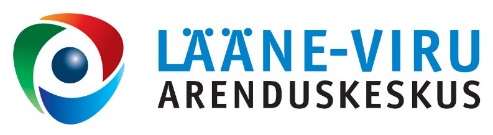 VABAÜHENDUSTE UUDISKIRI28.04.2015Osale kogukonna ja omavalitsuse heade koostöönäidete konkursil!E-riigi Akadeemia, EMSL ja Linnalabor kutsuvad aktiivseid kodanikke, vabaühendusi ja omavalitsusi osalema heade koostöönäidete konkursil.Soovime teada ja jagada kõigi huvilistega, milliseid hästitoimivaid ja uudseid lahendusi kasutatakse Eestis kohaliku võimu ja kogukonna ühistes ettevõtmistes. On see tõhus infojagamine omavalitsuse ja kogukonna vahel? Ühiselt korraldatud teenuse pakkumine? Vabatahtlike oskuslik kaasamine omavalitsuse igapäevaste ülesannete täitmisse? Mõni muu põnev algatus?Säravaimad näited ja nende eestvedajad pälvivad avaliku tähelepanu ja tunnustuse 20. novembril 2015 toimuval kohalike omavalitsuste avatud valitsemise foorumil Rakveres. Lisaks koondame säravad näited kogumikku, et need leviksid teistessegi kogukondadesse ja omavalitsustesse.Häid näiteid ootame 15. juunini 2015.Saada hea näide siit: http://www.avatudvalitsemine.ee/head-naited/Küsimuste korral võtke ühendust kristina.reinsalu@ega.eeKonkurss ja foorum toimuvad projekti „Avatud Valitsemise Partnerlus kohalikes omavalitsustes“ raames. Projekti rahastab EMP toetuste Vabaühenduste Fond Avatud Eesti Fondi vahendusel. Projektist lähemalt www.avatudvalitsemine.ee/avpkov/Unusta ära unusta - kuhu panna koma?Kodanike Euroopa kontaktpunkt korraldab koostöös SA Unitase ja partneritega 4.- 6. mail Tallinnas toimuva Euroopa Komisjoni ajalookonverentsi A Common European Memory - Promise, Illusion, or Challenge?" raames avaliku "kohtuistungi", kus selgitatakse välja tõde, kas peame oma rasket lähiajalugu mäletama või selle ära unustama ning edasi liikuma. Vastandlikke osapooli esindavad Väitlusseltsi liikmed. kohtunikeks on Maria Derlõš (Lasnaidee), Ruslan Trochynskyi (Svjata Vatra) ning Ilmar Raag(Riigikantselei, filmirežissöör).Osalema on oodatud kõik huvilised, aga kindlasti ka Kodanike Euroopa ajaloolise mälu meetmest taotlejad, kes soovivad inspiratsiooni ideedeks, milliseid üritusi sellest meetmest taotlemisel korraldada. Võimalus on ka programmiga põhjalikumalt tutvuda.Kohut peetakse 4. mail kell 12.00 - 13.30 Euroopa Liidu Maja infokeskuses Rävala 4 (sissepääs Laikmaa tänava poolt). Üritus on tasuta!Facebook: https://www.facebook.com/events/409712385868519/Sotsiaalministeeriumi Norra toetuste programmi taotlusvoor "Sooline võrdõiguslikkus ning töö- ja pereelu tasakaal"Käimas on Sotsiaalministeeriumi Norra toetuste 2009-2014 programmi "Sooline võrdõiguslikkus ning töö- ja pereelu tasakaal" väiketoetusskeemi lisataotlusvoor.Taotlusvooru raames toetatakse tegevusi, mille eesmärk on soolise võrdõiguslikkuse edendamine töö-, pere- ja eraelu tasakaalu ühitamise toetamise abil. Toetatavate projektide elluviimise tulemusena on suurenenud organisatsioonide võimekus toetada töötajaid töö-, pere- ja eraelu tasakaalu ühitamisel parandades seeläbi töötajate (töö)elukvaliteeti ning organisatsiooni konkurentsivõimet.Eraldatava toetuse kogusumma on 93 000 eurot. Ühe projekti minimaalne toetussumma on 5 000 eurot ja maksimaalne toetussumma on 20 000 eurot.Taotlusvoorust rahastatud projektide kestus võib olla maksimaalselt 6 kuud ning kõik tegevused peavad olema lõppenud hiljemalt 31.03.2016.Taotluse esitamise tähtaeg on 25. mai 2015 kl 12:00Täpsemalt saab taotlusvooru kohta lugeda lisatud taotluskutsest. Kõik vajalikud materjalid: taotlusvormid ning juhend on kättesaadavad programmi kodulehel.Kontakt: Irje Tammeleht Võrdsuspoliitikate osakond Sotsiaalministeerium (+372) 626 9814 Irje.Tammeleht@sm.ee.Avanes Eesti vaimse kultuuripärandi nimistu sissekannete koostamise ja uuendamise toetuse taotlusvoor27. aprillist alates saab taotleda toetust Eesti vaimse kultuuripärandi nimistu sissekannete koostamiseks ja uuendamiseks. Nimistu sissekande koostamine aitab vaimset pärandit märgata, mõtestada, hoida, väärtustada ja teadlikult edasi anda. Taotlusvoor on avatud 27. maini.Toetuse eraldamine Eesti vaimse kultuuripärandi nimistu sissekannete koostamiseks ja uuendamiseks 2015-2019 avatakse esmakordselt.Vaimse kultuuripärandi nimistu on veebikeskkond, kus kõik Eesti kogukonnad, sõltumata suurusest, asukohast või päritolust, saavad tutvustada sõnas, helis ja pildis oma elavat pärandit. Nimistu juhindub UNESCO vaimse kultuuripärandi kaitse konventsiooni põhimõtetest ja on üks vaimse kultuuripärandi hoidmise ja kaitsmise vahendeid. 2010. aastal avatud nimistut haldab Rahvakultuuri Keskus.Nimistu keskmes on eelkõige kogukondlik ja kohalik kultuur. Iga kogukond saab juhtida tähelepanu nendele teadmistele, oskustele, uskumustele, kommetele ja tavadele, mis on tema jaoks olulised.Nimistu sissekannete koostamiseks vajalikud materjalid leiab vaimse kultuuripärandi kodulehelt. Toetuse eraldamise korra ja toetuse taotlemise tingimustega saab tutvuda Rahvakultuuri Keskuse veebilehel. Taotlused palume esitada digitaalselt allkirjastatuna aadressil programmid@rahvakultuur.ee või saata postiga Rahvakultuuri Keskusesse aadressil J. Vilmsi 55, 10147 Tallinn. Toetuse saajad võivad olla riigiasutused, kohalikud omavalitsused ja nende allasutused, avaõiguslikud juriidilised isikud, äri- ja mittetulundusühingud, sihtasutused ning füüsilisest isikust ettevõtjad.  Lisainfo:Kristi GrünbergRahvakultuuri Keskuse vaimse pärandi osakond600 9177vkp@rahvakultuur.eeErinevad rahastusvõimalused:Eesti Kultuurkapitali Lääne-Virumaa ekspertgruppi toetuste tähtaeg 20. mai. Vaata lähemalt taotlemisest: http://www.kulka.ee/ekspertgrupid/virumaa/preemiate-stipendiumide-ja-toetuste-kordKultuuriministeeriumi konkurss Muuseumide arendamine tähtaeg 20. mai. Vaata lähemalt taotlemisest: http://mty.arenduskeskused.ee/et/event/1765.htmlKÜSK koostöövõrgustike loomise ja arendamise taotlusvooru tähtaeg 2. juuni. Vaata lähemalt taotlemisest: http://www.kysk.ee/taotlusvoorud/kv15Ülevaade kodanikuühendustele toetust jagavatest fondidest on leitav maakondlike arenduskeskuste veebilehelt MAKIS.SA Lääne-Viru Arenduskeskus (LVAK)Lääne-Viru Arenduskeskus pakub kodanikuühendustele tasuta nõustamisteenust. Loe lähemalt meie kodulehelt: www.arenduskeskus.ee.LugupidamisegaKatrin PõlluMTÜ konsultanttel: +372 325 8028GSM: +372 585 01 250Skype: Katrin.Pollue-mail: mty@arenduskeskus.ee SA Lääne-Viru ArenduskeskusFr. R. Kreutzwaldi 5Rakvere44314 Lääne-VirumaaUudiskirjast loobumiseks saada vastavasisuline teade aadressile: mty@arenduskeskus.ee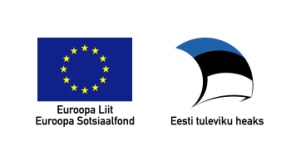 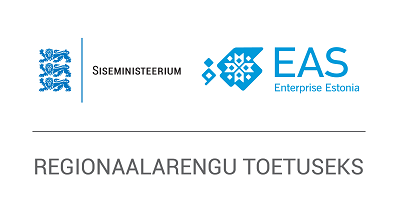 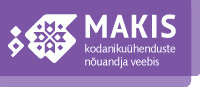 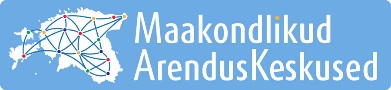 